13.10.2016											         № 1241						г. СевероуральскО назначении проведения публичных слушаний по вопросамвнесений изменений в Правила землепользования и застройки города Североуральск и предоставления разрешений на условно разрешенныйвид использования земельных участков Руководствуясь статьей 33 Градостроительного кодекса Российской Федерации, Федеральным законом от 06 октября 2003 года № 131-ФЗ «Об общих принципах организации местного самоуправления в Российской Федерации», Уставом Североуральского городского округа, решением Думы Североуральского городского округа от 26.10.2005 № 88 «Об утверждении Положения о публичных слушаниях на территории Североуральского городского округа», статьями 54, 55, 56, 57, 58 Правил землепользования и застройки города Североуральска, утвержденных решением Думы Североуральского городского округа от 28.10.2009 № 151, постановлением Главы Североуральского городского округа от 05.10.2006 № 1422 «О создании Комиссии по подготовке проекта Правил землепользования и застройки в Североуральском городском округе и проведению публичных слушаний» с изменениями на 22.07.2016, на основании протокола заседания Комиссии по подготовке проекта Правил землепользования и застройки в Североуральском городском округе и проведению публичных слушаний от 21.09.2016, Администрация Североуральского городского округаПОСТАНОВЛЯЕТ:1. Назначить публичные слушания по следующим вопросам:1) Обсуждение вопроса о предоставлении разрешения на условно разрешенный вид использования - «индивидуальная жилая застройка» территориальной зоны Ж-5 (Зона смешанной застройки среднеэтажных и многоэтажных многоквартирных жилых домов) в отношение земельного участка, расположенного по адресу: Свердловская область, город Североуральск, ул. Островского, д.101.2) Обсуждение вопроса о предоставлении разрешения на условно разрешенный вид использования - «индивидуальная жилая застройка» территориальной зоны Ж-5А (Зона смешанной застройки среднеэтажных и многоэтажных многоквартирных жилых домов с встроено-пристроенными общественно-торговыми объектами) в отношение земельного участка, расположенного по адресу: Свердловская область, город Североуральск, ул. Первомайская, д.45.3) Обсуждение вопроса о предоставлении разрешения на условно разрешенный вид использования - «индивидуальная жилая застройка» территориальной зоны Ж-5 (Зона смешанной застройки среднеэтажных и многоэтажных многоквартирных жилых домов) в отношение земельного участка, расположенного по адресу: Свердловская область, город Североуральск, Горняков, дом 72.4) Обсуждение вопроса о выдаче разрешения на отклонение от предельно допустимых параметров разрешенного строительства объект капитального строительства.(минимальное расстояние от дома до красной линии улиц (или по красной линии в соответствии со сложившимися традициями- 4,5 м);(минимальное расстояние от дома до границы соседнего участка – 1,5 м по южной границе), в отношении земельного участка, расположенного по адресу: Свердловская область, г. Североуральск, ул. Октябрьская, д.52, с кадастровым номером 66:60:0901010:2, площадь 849 кв.м.5) Обсуждение вопроса о предоставлении разрешения на условно разрешенный вид использования - «индивидуальная жилая застройка» территориальной зоны Ж-5 (Зона смешанной застройки среднеэтажных и многоэтажных многоквартирных жилых домов) в отношение земельного участка, расположенного по адресу: Свердловская область, город Североуральск, ул. Красноармейская, дом 11.6) Обсуждение вопроса о внесении в Правила землепользования и застройки города Североуральска следующих изменений : зону П-5 (Производственная зона 5 класса) изменить на зону ИТ-4 (Зона инфраструктуры автомобильного транспорта) и включить в основной вид разрешенного использования: объекты придорожного сервиса (по классификатору 4.9.1.) в отношении земельных участков, расположенных по адресу: -Свердловская область, город Североуральск, ул. Шахтерская, 2а. строение № 2кадастровый номер земельного участка 66:60:0901004:1323;Свердловская область, город Североуральск, улица Шахтерская, 2а, строение№2кадастровый номер земельного участка 66:60:0901004:1324;Свердловская область, город Североуральск, улица Шахтерская, 2а, строение№2кадастровый номер земельного участка 66:60:0901004:1325. 7) Обсуждение вопроса об изменении зоны, не соответствующей градостроительному регламенту на зону П-5 в соответствии с генеральным планом под существующим объектом (хлебозавод), расположенного по адресу: Свердловская область, город Североуральск, ул. Шахтерская, д.58) Обсуждение вопроса о предоставлении разрешения на отклонение от предельных параметров строительства на земельном участке по адресу: Свердловская область, г. Североуральск, ул. Чкалова 55. Градостроительный план земельного участка (ГПЗУ) RU 66337000000038 от 11.03.2012г. утвержден Постановлением Администрации Североуральского городского округа от 11.03.2012 № 316 в части места допустимого размещения здания кафе. В чертеж градостроительного плана земельного участка и линий градостроительного регулирования в листе 1 пункт 1.1. заменить цифру «3.0» на «0.0» 1-2-3с координатами Т.1 (Х=10547, Y=7779,93) Т.2 (X=10524.51, Y=7786,48) Т.3 (X =10511,06 Y=7793,14). 2. Провести публичные слушания 21 ноября 2016 года в 15.00 часов по адресу: Свердловская область, город Североуральск, улица Чайковского, 15.3. Назначить председателем публичных слушаний заведующего отделом градостроительства, архитектуры и землепользования Администрации Североуральского городского округа Н.В. Больших. 4. Назначить докладчиками на публичных слушаниях заведующего отделом градостроительства, архитектуры и землепользования Администрации Североуральского городского округа Н.В. Больших, заявителей.5. Возложить организацию и проведение публичных слушаний на Комиссию по подготовке проекта Правил землепользования и застройки в Североуральском городском округе и проведению публичных слушаний, утвержденную постановлением Главы Североуральского городского округа от 05.10.2006 № 1422, с изменениями на 22.07.20166. Опубликовать настоящее постановление в газете «Наше слово» в срок до 21 октября 2016 года.7. Контроль за исполнением настоящего постановления оставляю за собой.И. о. Главы АдминистрацииСевероуральского городского округа					  В.П. Матюшенко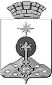 АДМИНИСТРАЦИЯ СЕВЕРОУРАЛЬСКОГО ГОРОДСКОГО ОКРУГАПОСТАНОВЛЕНИЕ